Hall of Fame LuncheonDistrict 192013-2014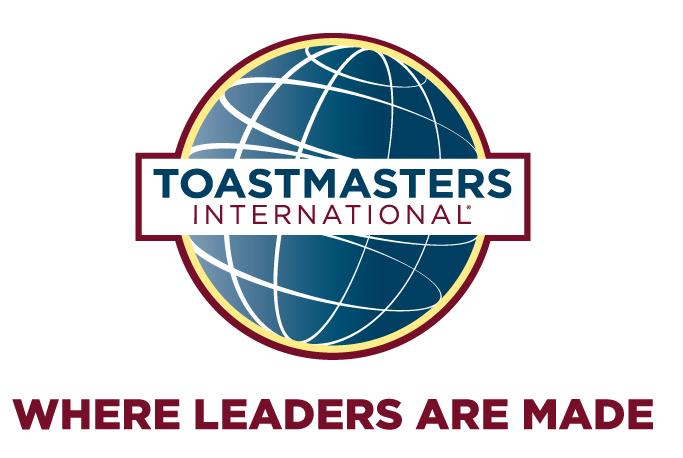 Honoring achievements earned betweenJuly 1, 2013 and June 30, 2014A Toastmaster’s PromiseAs a member of Toastmasters International and my club, Ipromise…    To attend club meetings regularly	To prepare all of my speech and leadership projects to the best of my ability, basing them on projects in theCompetent Communication, Advanced Communication orCompetent Leadership manuals.    To prepare for and fulfill meeting assignments.	To provide fellow members with helpful, constructive evaluations.	To help the club maintain the positive, friendly environment necessary for all members to learn and grow.    To serve my club as an officer when called upon to do so.	To treat my fellow club members and our guests with respect and courtesy. 	To bring guests to club meetings so they can see the benefits Toastmasters membership offers.     To adhere to the guidelines and rules for allToastmasters educational and recognition programs.	To maintain honest and highly ethical standards during the conduct of all Toastmasters activities.District 19 MissionThe mission of the District is to enhance the performance and extend the network of Clubs, thereby offering the greater numbers of people the opportunity to benefit from the Toastmasters educational program, by:	Focusing on the critical success factors as specified by the District educational and membership goals.	Insuring that each Club effectively fulfills its responsibilities to the individual members. 	Providing effective training and leadership development opportunities for Club and District Officers.Division A Larry Hoing -Div. A Gov.     Area 11- Shannon WiliamsArea 12- Peggy O’NeillArea 13- Michelle HolmesDivision BKen Boardrow - Div. B Gov. Area 31- Keith Nielsen Area 32- Jeanne HeilA 33-Missy Boardrow Area 34- Mike Whitson Area 36- Kory MayDivision CBrenda Peshak -Div. C Gov. Area 51- Adam Jacobs Area 52- Mark GordonArea 53- Mike SchubertArea 54- Joann WillersArea 55- Deb MillerDivision DDayna Weltzin-Div. D Gov. Area 72- Marg Powell Area 73- Dayna WeltzinArea 74- Durga PaudyalArea 75- Marg PowellDivision EMitch Greer-Div. DG         Area 91- Leonard BehnkeArea 92- Marse VisnavecArea 93- Albert LinArea 94- Dale Pike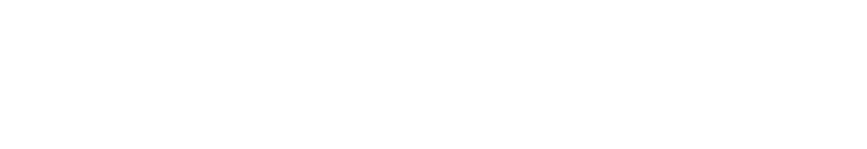 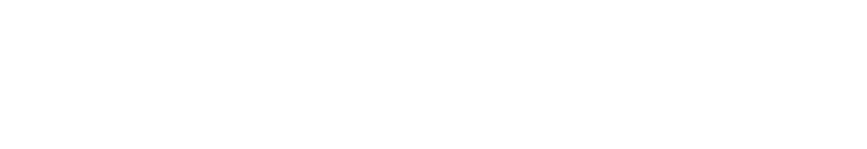 Area Governor of the Year:   	Division Governor of the Year:    	Competent Communicator Alstoff, Kim Amadeo, PatAmbrosio, BrianAnderson, SusanAnderson, TimAronsen, JarlBayne, DennisBell, DavidBergstrom, VilmaBinder, TamraBinder, TamraBinder, TamraBlocher, KevinBribriesco, AnthonyBrienzo, AllisonBruchmann, KristinBruchmann, KristinBudde-Rowan, KathyBukkapatnam, MahanthiBundy, LeonardBusta, JeromeByg, Alta Cabrera-Hernandez, CeciliaCarter, BenjaminCastelli, JessicaChadwick, StephanieChew, Mary AnneChojnowski, BurtChristadoss, CrissankaClaeys, Jo EllenClaussen, BonnieClemens, RoxanneConnely, JamesDecker, JayDigmann, AdamDingeman, JanaDodson, QuentonDohlman, Dee DeeDouglas, PatrickDunn Peterson, TammyEarly, SamuelEddy, WilliamEverett, RonFladseth, MarionFloriolli, MelissaFord, DouglasGilbertson, MatthewGilson, StevenGoodson, RonGraves, JerodGray, RhyderGreen, CharlesHalbur, MandyHamilton, SaleemHanson, CyndiHarkins, KristiHarper, SessionsHarris, JamesHartman, ClaudeHartman, ClaudeHartman, SallyHayden, JohnHeaton, DaveHedberg-Latta, MarthaHein, LisaHenderson, MargaretHilton, ZacharyHitsman, NickHoang, YunkeungHoffman, JuliannHowk, MichaelHubbard, ReginaldHugaert, RichHutchens, CarlJakobske, JessicaJohnson, LeviJohnson, MichaelJohnson, RickyCompetent Communicator, continued Kaduce, AdamKathy, YoungKeeling, SaraKern, ZacharyKhare, RonKhounlo, EricKock, RussellKoeing, JenniferKohlenberg, ChadKonek, CurtKotu, ArchanaLasek, MargieLatta, MarkLemke, PaulaLewis, MichaelLi, XiaojinLocke, JamesLong, StevenLoose, TamaraLuong, Tri VanMahoney, KarenMarciano, ChristineMartin, AmandaMartin, DarleneMather, CaitieMay, KoryMay, KoryMcCarty, VincentMcConkey, BoylesMcInerney, MichaelMcKean, JasonMcMahon, TimMeyer, WadeMickelson, JanetMiller, DebMiller, JillMiranda, AlbertoMoorthy, KavithaMorse, LauraMunoz, JairoNaberhaus, SarvinderNaranjo Leiva, DennisNash, TimothyNauman, JoshuaNguyen, NgocNicolas, NickyOliphant, MariaParks, RuthPaudyal, DurgaPearson, NicolePerkins, RobertPrivitera, DinaReader, BryanReedy, JudyReichardt, SusanRen, XuchunRichard, ElvinRichardson, JaclynRinkenberger, KennethRodriguez, AnaRogers, TonyRupprecht, PaulSabapathi, SathishSaltou, SusanSchepper, SondraSchmitt, JoshuaSchneider III, RobSchuldt, CarolSchulz, JoeSeiberling, GeriSimmons, EmilyStalheim, RogerStarr, RickStone, DianeStouder, NathanStunz, LauraSung, WeiwenThangavel, RamasamyThomas, JoshuaToomsen, LorenTurner, LisaVanthul, DavidVegge, DaryleVisnevac, MarseVyas, VrajeshWest, JamesWhite, ShawnWilliams, ReginaldWilliams, ReginaldWilliams, ShannonWoods, MichelleYoung, AllenZhang, ZongyuAdvanced CommunicatorBronze, continuedKisgen, EricKramer, JudyLatta, MarkLawit, ShaiLindaman, ThomasLobdell, NeshaMarciano, Christine May, KoryMay, KoryMcInerney, MichaelMeade, LauraMechem, SusanMiranda, AlbertoNehring, TroyNewman, AdamAdvanced CommunicatorBronzeBauman, GrettaBoardrow, KenBoland, PatBoland, RickBowman, KristyBruchmann, KristinChambers, StephanieConklin, MollyCowell, FayeDeal, KathleenDouglas, PatrickDrwal, JasonGarcia, MiguelGill, JanetGlasgow, PatrickGuzman, JoseHarmon, MaggieHartman, ClaudeHayden, JohnHayes, PollyHayes, RogerHeil, JeanneHeintz, LindaHunt, DavidKelly, Kevin Nguyen, Ngoc Noll, John Nwaturuocha, RoseOppel, NatalieQi, QihuiRichardson, KerryRiese, BrendaRio, JuanRodriguez, RamiroRoyer, DaleRyan, WayneSchneider, MegSchultz, PaulVisnevac, MarseWard, LindaWeedman, WilliamWhitson, MikeAdvanced CommunicatorSilverAnderson, RobertBaker, AllanBergstrom, VilmaBoardrow, KenBrizard, Jo-SmithBruchmann, KristinBruchmann, KristinGoen, MichaelaHauser, AndrewHeil, JeanneAdvanced CommunicatorSilver, continuedHolmes, MichelleKennicker, RobinKramer, JudyLasek, MargieMain, RaymondNeifert, JonPaudyal, DurgaPhelps, JenniferQuanbeck, MarieReinlasoder, RayRodriguez, RamiroSaltou, SusanShorey, RalphAdvanced CommunicatorGoldBrown, JamesBruchmann, KristinCox, LeahEddy, WilliamHoward, BeckyIllg, AnnKimura, KayokoLange, ColleenLarson, JulieLasso, NilsenMay, KoryPeshak, BrendaPowell, MargRodriguez, RamiroSaltou, SusanTraynor, TomWalters, GaryCompetent Leader Altman, BrettAnderson, MichaelAnderson, MichaelCompetent Leader, continuedAnderson, SusanBergstrom,VilmaBinder, TamraBoland, RickBruchmann, KristinBruchmann, KristinBruchmann, KristinBruchmann, KristinBurd, RobertByg, AltaCiecior, KatherineCraig, DanDingeman, JanaDouglas, PatrickDvorak, JeniferEverett, RonGeorge, NathanielGoodrich, RachelGraves, JerodGray, RhyderGreer, MitchGreer, MitchHanson, CyndiHanson, CyndiHarper, SessionsHarris, JamesHartman, ClaudeHartman, ClaudeHartman, ClaudeHartman, SallyHedberg-Latta, MarthaHulsebus, AngieHutchens, CarlJohnson, LeviJohnson, MichaelJohnson, RickyKeeling, SaraKennicker, RobinKern, ZacharyKimura, KayokoLawit, ShaiLobdell, NeshaLoose, TamaraLyons, KathleenMaddux, JereCompetent Leader, continuedMay, KoryMcInerney, MichaelMillard, MaryMiller, EricMiranda, AlbertoMyers, KevinNehring, TroyPalmersheim, LisaPals, SadjaPaudyal, DurgaPeshak, BrendaPhelps, JenniferRios, JuanRyan, WayneSaltou, SusanSchepper, SondraSimmons, EmilySimon, KristinSpeth, BrendaSvensen, AlanaThomas, JoshuaTurner, LisaVats, RahulWilgenbusch, KathyWoods, MichelleAdvanced Leader BronzeAltman, BrettBoardrow, MissyBoland, PatBruchmann, KristinConklin, MollyCowell, FayeEverett, RonGarcia, MiguelGraves, JerodHanson, CyndiHartman, ClaudeHartman, ClaudeKennicker, RobinKimura, KayokoAdvanced Leader Bronze, continuedLasso, NilsenLobdell, NeshaLoose, TamaraMay, KoryMcInerney, MichaelMeade, LauraMiranda, AlbertoNehring, TroyNorris, GilPerkins, RobertPhelps, JenniferSchubert, MichaelSchulte, MarySimmons, EmilySkattum, LaurieSowers, DustySvensen, AlanaTetzlaff, SusanThompson, TamiTinker, MarthaVisnevac, MarseWilliams, ReginaldAdvanced Leader SilverGraber, MarilynKock, RussPeshak, BrendaPeterson, ErinPowell MargSposato, AnneDistinguished ToastmasterEddy, WilliamKock, RussLandhauser, JeudePeshak, BrendaPeterson, ErinPowell, MargSposato, AnneTriple Crown AwardsMember                         Count          AwardsKristin Bruchmann          12     2xCC, ACB, 2xACS, ACG, 4xCL, ALB,                                                            LDREXCClaude Hartman              8       2xCC, ACB, 3xCL, 2xALBKory May	        7       2xCC, 2xACB, ACG, CL, ALBBrenda Peshak                 5       ACS, ACG, CL, ALS, LDREXC, DTM Tamra Binder                   4       3xCC, CLCyndi Hanson                  4       CC, 2xCL, ALBMichael McInerney        4       CC, ACB, CL, ALBAlberto Miranda             4       CC, ACB, CL, ALBRamiro Rodriguez           4       ACB, ACS, ACG, LDREXCSusan Saltou                    4       CC, ACS, ACG, CLMarse Visnevac               4       CC, ACB, ALB, LDREXCVilma Bergstrom             3       CC, ACS, CLKen Boardrow	        3       ACB, ACS, LDREXCPatrick Douglas                3       CC, ACB, CL William Eddy                   3       CC, ACG, DTMRon Everett                     3       CC, CL, ALBJerod Graves                   3       CC, CL, ALBMitch Greer                     3       2xCL, LDREXCJeanne Heil                      3       ACB, ACS, LDREXCRobin Kennicker             3       ACS, CL, ALBKayoko Kimura                3       ACG, CL, ALBRuss Kock                         3       CC, ALS, DTM Nesha Lobdell	        3       ACB, CL, ALBTamara Loose                  3       CC, CL, ALB Troy Nehring                   3       ACB, CL, ALBDurga, Paudyal               3       CC, ACS, CLErin Peterson                  3       ALS, LDREXC, DTMJennifer Phelps               3       ACS, CL, ALBMarg Powell                   3       ACG, ALS, DTMEmily Simmons               3       CC, CL, ALBReginald WIlliams          3       CC, ACS, CL31 members were Triple Crown AchieversTraveling Lectern:__________________________________________Ian Edwards Award:Runner Up:   	Winner:  	Toastmaster of The Year:Distinguished ProgramsDistinguished ClubsDivision AArea 11    Siouxland Ciceros Club, DistinguishedArea 12    Shibboleth Toastmasters Club, PresidentDivision BArea 31    Waterloo 101 Toastmasters Club, Dist.Area 32    Downtowners Watts of Talk, PresidentArea 33    Heritage Toastmasters, Select Area 33    Rockwell Collins Toastmasters, Pres.Area 33    Sunrise Marion Club, DistinguishedArea 34    Hawkeye Toastmasters Cub, President   Area 34    Crossroads Story Tellers Club, PresidentArea 36    Old Capitol Toastmasters Club, SelectArea 36    Affirmationists Club, SelectArea 36    River City Club, DistinguishedArea 36    North Dodge Toastmasters, Dist.Division CArea 51    Ankeny Club, PresidentArea 51    Grinnell Toastmasters, Distinguished Area 51    iSpeak Toastmasters, Select Area 52     Franklin Toastmasters, PresidentArea 53     Prairie Voices Toastmasters, Dist.Area 53    Tower Toasters Club, President Area 54    Nexus Toastmasters Club, PresidentArea 55    1100 Toastmasters, SelectArea 55    CDS Global Toasters, PresidentDivision DArea 73    Greater Des Moines Toastmasters, President Area 73    Voices in Motion, DistinguishedArea 74    iToast Toastmasters Club, President Area 74    Town and College Toastmasters Club, PresidentArea 74    Ames Toastmasters, PresidentArea 75    Johnston Club, PresidentArea 75    John Deere Financial Toastmasters, DistinguishedDivision EArea 91    Speak-Easy Club, SelectArea 92    Ottumwa Toastmasters Club, SelectArea 92    Golden Speakers Club, PresidentArea 92    Conscious Communicator Club, PresidentArea 92    Cambridge Tech Masters, DistinguishedArea 94    Quad Cities Advanced Toastmasters Club, PresidentArea 94    Moline Toastmasters, PresidentArea 94    Hilltop Toaster Club, PresidentArea 94    Quad Cities Executive Toastmasters Club, President21 President’s Distinguished Clubs7 Select Distinguished Clubs  10 Distinguished ClubsDistinguished AreasPresident Distinguished Areas (1 Area)Area B36 Kory MaySelect Distinguished Areas (1 Area)Area B33 Missy BoardrowDistinguished Areas (2 Areas)Area C51 Adam JacobsArea D75 Marg PowellDistinguished Divisions President Distinguish Division Division B – Ken Boardrow Distinguished Division Division C – Brenda Peshak Membership- Sponsored Members3 MembersDamian WaidJerad LallyLaura MeadeSessions HarperShai Lawit4 Members Weiwen Sung5 MembersDonald BoyleKelly NielsenRobert Stout6 MembersSusan Saltou7 MembersReginald Williams9 MembersKayoko Kimura10 MembersKory May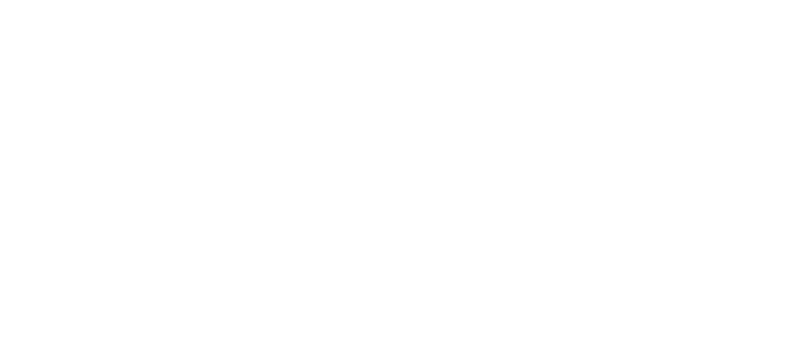 New Clubs, Mentors and SponsorsTalk of the TownClub # 3025064, chartered 08/12/2013Sponsors:  Kelly Nielsen and Tamra BinderMentor: Laurie Skattum and Leonard BehnkeCambridge Tech MastersClub #3409752, chartered 09/19/2013Sponsors:  Tom Traynor and Jean Symington CraigMentors: Jean Symington Craig and Rick StarrDes Moines WorksClub #3664923, chartered 01/08/2014Sponsor: James HarrisMentor: Calista GouldACTion SpeakersClub #3980358, chartered 05/29/2014Sponsors:  Kory May and Mary SchulteMentor: Manish Saxena and Eric PearsonThis program highlights the accomplishmentsDistrict 19 Toastmasters achieved during the2013-2014.  However, there are so many more who deserve our respect and appreciation of the many things done to keep clubs moving forward and for supporting the efforts of their fellow Toastmasters.Our members truly are the example of “WhereLeaders are Made”.The leadership team of District 19 2013-2014 thanks everyone who engaged in the mission and promise of Toastmasters International. We are all strengthened by your support and inspired byyour dedication.THANK YOU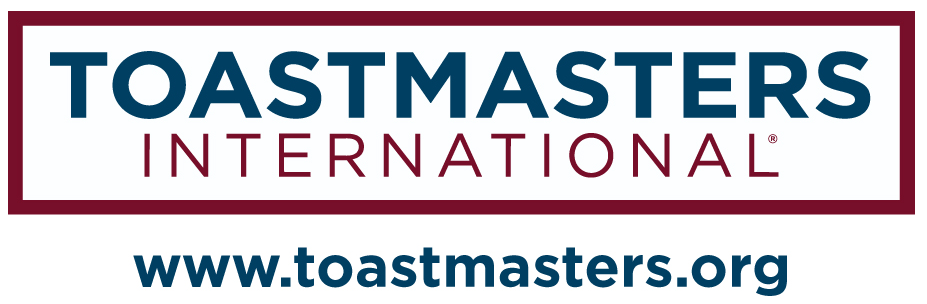 District GovernorKelly NielsenSocial MediaAmanda MartinLt. Gov. Education & Training:Mark LattaWeb MasterBrenda PeshakLt. Gov. Marketing:Paul WoodTransmitter EditorConnie GordonPublic Relations OfficerMichael AndersonParliamentarianCyndi HansonDistrict TreasurerLaurie SkattumProtocol ChairDiane StoneDistrict SecretaryJamie HosekLibrarianCaryn YoungImmediate Past Dist. GovernorAnne ChapmanHistorianReginald WilliamsDistrict Chief JudgeKeith Nielsen